KENYATAAN TAWARANTawaran adalah dipelawa daripada Kontraktor-kontraktor bumiputera tempatan yang berdaftar dengan PUKONSA dan CIDB di daerah berkenaan atau daerah yang berhampiran di bawah kod bidang yang berkaitan dan masih sah pada masa ini untuk menyertai tawaran berikut:-Tawaran adalah dipelawa dari Syarikat atau orang perseorangan yang berminat untuk membeli aset seperti berikut:-KENYATAAN TAWARAN SEBUTHARGA PELUPUSAN ASET ALIH KERAJAANTempat Jual Dokumen:	Ibu Pejabat,  KO-NELAYAN, Aras 4, Blok A, Wisma Pertanian Sabah, Jalan Tasik Luyang (Off Jalan Maktab Gaya), Kota Kinabalu.  Tel: 088-294303/314 Dokumen hanya akan dikeluarkan kepada wakil-wakil syarikat yang sah sahaja.  Wakil-wakil syarikat hendaklah membawa Sijil ASAL PUKONSA dan surat rasmi sebagai wakil syarikat semasa pembelian dokumen berkenaan (khusus untuk Perkara A).   Jawatankuasa tidak terikat menerima mana-mana tawaran yang terendah atau memberi apa-apa sebab di atas penolakan sesuatu tender/sebut harga.  Keputusan Jawatankuasa adalah muktamad.Dokumen yang dihantar selepas masa yang ditetapkan tidak akan dilayan.  PENGURUS BESAR  KO-NELAYAN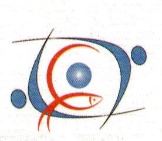 KORPORASI KEMAJUAN PERIKANAN DAN NELAYAN SABAH(KO-NELAYAN)Ruj. Sebut hargaTajuk ProjekKod BidangBayaran DokumenTarikh Jual DokumenTarikh Tutup dan Tempat Memasukkan DokumenKONEL(HQ)(S)300-0/2 NO.23/2023CADANGAN KERJA PENYELENGGARAAN DAN NAIKTARAF INFRASTRUKTUR PEJABAT KO-NELAYAN, KOTA MARUDU. Kelas F,Tajuk I, Tajuk Kecil 1 dan CIDB G1RM25.00(tidak akan dikembalikan)10 – 18 Ogos 2023 Tarikh Tutup:21 Ogos 2023 (Hari Isnin), Jam 10:00 PagiTempat Memasukkan Dokumen: Peti TawaranKO-NELAYAN, Aras 4, Blok A, Wisma Pertanian Sabah, Jalan Tasik Luyang, Kota Kinabalu. Bil.Keterangan AsetKuantitiHarga SimpananDeposit Sebutharga LokasiAset1.BILIK SEJUK1 Unit RM 4,580.0010%Pejabat DaerahKO-NELAYAN, KUALA PENYU,Wisma Majlis Daerah, Kuala Penyu.Tel: 087-8842782.SKID TANK1 UnitRM 4,000.0010%Pejabat DaerahKO-NELAYAN, KUALA PENYU,Wisma Majlis Daerah, Kuala Penyu.Tel: 087-884278